Urząd Gminy Świerklaniec.
Tekst łatwy do czytania.
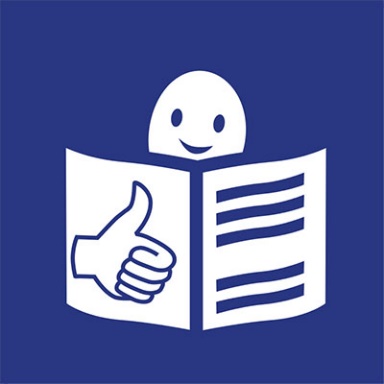 Urząd Gminy Świerklaniec, w skrócie urząd, znajduje się przy ulicy Młyńskiej 3 w Świerklańcu.

Szefem Urzędu jest wójt. Wójt nazywa się Marek Cyl.
 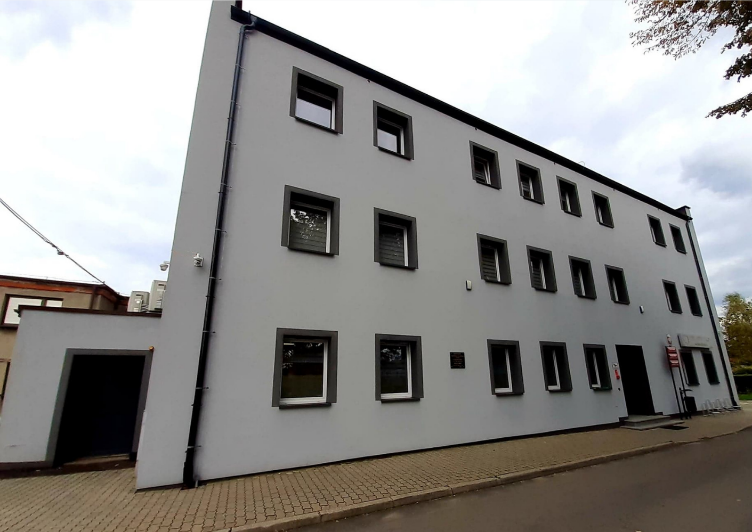 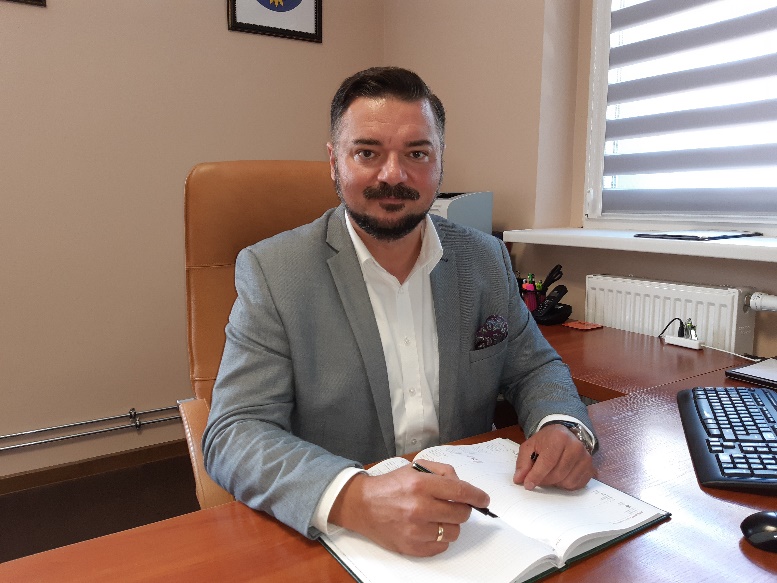 Wójtowi pomagają zastępca wójta, sekretarz gminy, skarbnik gminy i wielu innych pracowników. W urzędzie zapłacisz podatki. To tutaj dostaniesz pozwolenie na wycięcie drzewa. Urząd zajmuje się też drogami. Ochrona środowiska, wywożenie śmieci i zieleń  to także rzeczy, za które odpowiada urząd. Urząd zajmuje się planowaniem przestrzeni. Urząd zajmuje się różnymi sprawami. Urząd dba o drogi, o zieleń oraz o czyste powietrze. W urzędzie możesz załatwić niektóre sprawy. Możesz tu zapłacić podatek albo uzyskać różne pozwolenia. Możesz tu załatwić sprawy związane z wywozem śmieci i wycięciem drzewa. Jeśli chcesz wymienić swój piec, w urzędzie dowiesz się, czy możesz dostać jakieś pieniądze na nowy piec.
Urząd mieści się w różnych budynkach. Pracownicy urzędu pomogą Ci załatwić  Twoje sprawy.
Budynek Urzędu Stanu Cywilnego to filia urzędu. Znajduje się przy ulicy Parkowej 32 w Świerklańcu.
W budynku Urzędu Stanu Cywilnego możesz wyrobić dowód osobisty. Tutaj możesz się zameldować, zgłosić prowadzenie własnej działalności, zgłosić, gdy urodzi Ci się dziecko. Otrzymasz tutaj akt zgonu i akt urodzenia.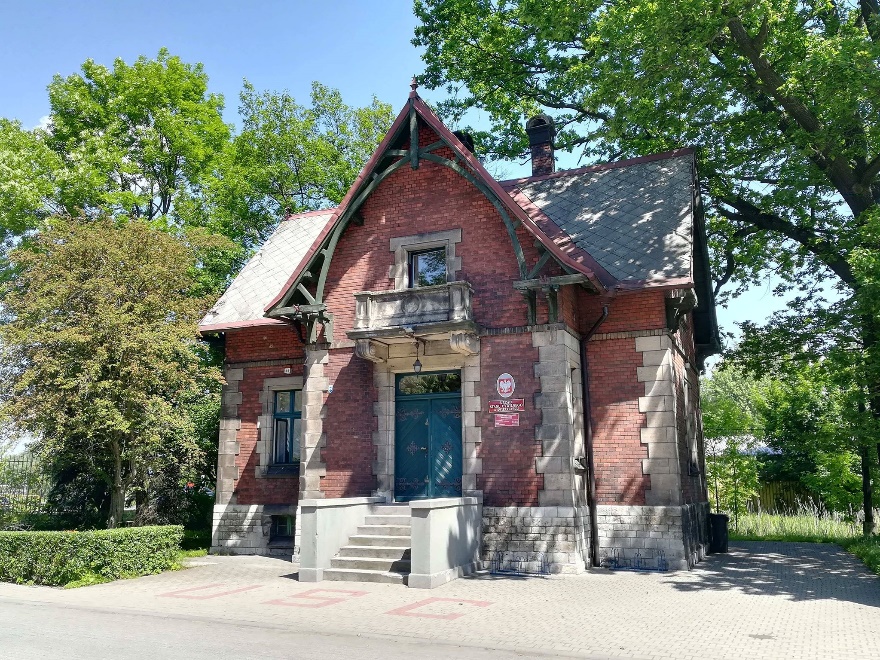 Sprawy w urzędzie możesz załatwić od poniedziałku do piątku.Godziny pracy urzędu:Poniedziałek 7:30-17:00Wtorek 7:30-15.30Środa 7:30-15.30Czwartek 7:30-15.30Piątek 7:30-14:00.Możesz do nas napisać pismo i wysłać je na adres:
Urząd Gminy Świerklaniec
ulica Młyńska 3, 42-622 ŚwierklaniecMożesz do nas zadzwonić na numer 32 284 74 00. Telefon odbierze pracownik urzędu. Powiedz mu, co chcesz załatwić, a on Ci pomoże. Jeśli nie będzie potrafił pomóc, to połączy Cię z innym pracownikiem. Cierpliwie czekaj na połączenie. W urzędzie na pewno ktoś Ci pomoże.E-mail to list elektroniczny. Możesz wysłać do urzędu e-mail na adres: kancelaria@ugswierklaniec.pl. Na końcu e-maila napisz swoje imię i nazwisko oraz swój numer telefonu. Odpiszemy na Twojego e-maila albo zadzwonimy do Ciebie.